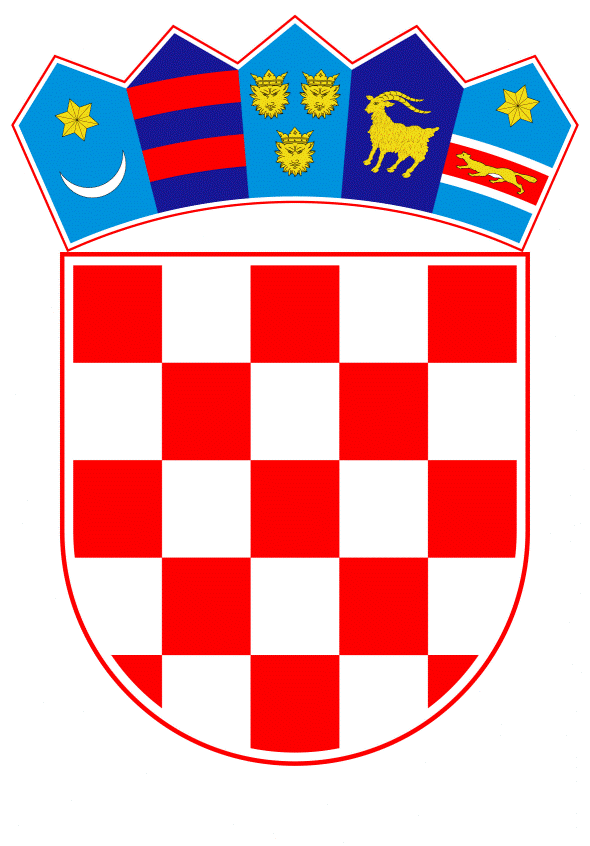 VLADA REPUBLIKE HRVATSKEZagreb, 18. lipnja 2021._________________________________________________________________________________________________________________________________________________________________________________________________________________________________Na temelju članka 31. stavka 3. Zakona o Vladi Republike Hrvatske (Narodne novine, br. 150/11,119/14, 93/16 i 116/18), Vlada Republike Hrvatske je na sjednici održanoj ____________________ 2021. donijelaZAKLJUČAK1. Prihvaća se Akcijski plan za unaprjeđenje financijske pismenosti potrošača za 2021. i 2022. godinu (u daljnjem tekstu: Akcijski plan), u tekstu koji je sastavni dio ovoga Zaključka. 2. Zadužuju se nositelji provedbe mjera i aktivnosti iz Akcijskog plana da u predviđenim rokovima provedu mjere i aktivnosti iz svoje nadležnosti.3. Zadužuje se Ministarstvo financija kao koordinator svih aktivnosti u području financijske pismenosti da podnese izvješće Vladi Republike Hrvatske o provedbi Akcijskog plana iz točke 1. ovoga Zaključka i projekcijama planiranih aktivnosti za naredno izvještajno razdoblje.4. Zadužuju se nositelji provedbe mjera i aktivnosti iz Akcijskog plana da izvijeste Ministarstvo financija o provedenim aktivnostima za proteklo izvještajno razdoblje kao i o projekcijama aktivnosti za naredno izvještajno razdoblje (godišnje ili višegodišnje), najkasnije protekom roka od 24 mjeseca od donošenja ovoga Zaključka.5. Zadužuje se Ministarstvo financija da o ovom Zaključku izvijesti tijela državne uprave i druga tijela određena nositeljima za provedbu pojedinih mjera i aktivnosti iz Akcijskog plana.6. Ovaj Zaključak objavit će se u Narodnim novinama. KLASA:URBROJ: Zagreb, OBRAZLOŽENJE	Nacionalni strateški okvir financijske pismenosti potrošača za razdoblje od 2021. do 2026. godine (u daljnjem tekstu: Nacionalni strateški okvir financijske pismenosti) kao misiju navodi stvaranje podloge, odnosno jačanje i razvijanje financijskog obrazovanja s ciljem boljeg upravljanja financijskih resursa.  	Temeljem Nacionalnog strateškog okvira izrađivat će se akcijski planovi koji su do sada bili jednogodišnji, međutim u narednom razdoblju mogu, ovisno o planiranim aktivnostima biti i višegodišnji, primjerice dvogodišnji.  	Ministar financija imenuje članove Operativne radne grupe za koordinaciju zajedničkih aktivnosti za provedbu Nacionalnog strateškog okvira financijske pismenosti za pojedine ciljne skupine. Članovi Operativne radne grupe planiraju i provode mjere i aktivnosti, provode i prate provedbu mjera i aktivnosti određenih akcijskim planom, izvještavaju Ministarstvo financija i druge članove Operativne radne grupe o provedbi mjera i aktivnosti te raspravljaju o ostalim pitanjima relevantnim za financijsku pismenost.	Ministarstvo financija kao nositelj i koordinator aktivnosti u svezi financijske pismenosti potrošača, je izradilo Prijedlog Akcijskog plana za unaprjeđenje financijske pismenosti potrošača za 2021. i 2022.	Dionici u provedbi Akcijskog plana u 2021. i 2022. su: Ministarstvo znanosti i obrazovanja, Ministarstvo gospodarstva i održivog razvoja, Ministarstvo financija, Ministarstvo financija - Porezna uprava, Hrvatska narodna banka, Hrvatska agencija za nadzor financijskih usluga, Agencija za odgoj i obrazovanje, Financijska agencija, Hrvatska gospodarska komora, Hrvatska udruga poslodavaca, Hrvatska udruga banaka, Hrvatski ured za osiguranje, Štedopis, Hrvatski institut za financijsku edukaciju, Udruga društava za upravljanje mirovinskim fondovima i mirovinskih osiguravajućih društava, Zagrebačka burza, Ekonomski  fakultet i Savez samostalnih sindikata Hrvatske.	Ministarstvo financija, Ministarstvo znanosti i obrazovanja i Agencija za odgoj i obrazovanje koja sudjeluju u provedbi aktivnosti Akcijskog plana imaju osigurana sredstva u okviru svojih redovnih aktivnosti. Ostala tijela osiguravaju vlastita sredstva za provedbu mjera i aktivnosti u svrhu financijskog opismenjavanja stanovništva.Predlagatelj:Ministarstvo financijaPredmet:Prijedlog Zaključka o prihvaćanju Akcijskog plana za unaprjeđenje financijske pismenosti potrošača za 2021.i 2022. godinu i Akcijski plan za unaprjeđenje financijske pismenosti potrošača za 2021. i 2022. godinuPREDSJEDNIKmr. sc. Andrej Plenković